   The public is requested to fill out a "Speaker Card" to address the Board on any item of the agenda prior to the Board taking action on an item.  Comments from the public on Agenda items will be heard only when the respective item is being considered. Comments from the public on other matters not appearing on the Agenda that is within the Board's subject matter jurisdiction will be heard during the Public Comment period.  Public comment is limited to 2 minutes per speaker, unless waived by the presiding officer of the Board.   As a covered entity under Title II of the Americans with Disabilities Act, the City of Los Angeles does not discriminate on the basis of disability and upon request, will provide reasonable accommodation to ensure equal access to its programs, services, and activities.  Sign language interpreters, assistive listening devices, or other auxiliary aids and/or services may be provided upon request. Reports and other committee reference materials that have been published may be seen on our website under each committee's meeting agenda. Agendas are posted publicly in the window of City Council District 4 Office at 13907 Ventura Blvd #104 Sherman Oaks, 91423. Printed copies of Board and committee agendas can be obtained by sending a written Public Records request after the document has been published to PO Box 5721, Sherman Oaks 91413. A check for $1 plus 10 cents per page plus 49 cents postage made out to the City of Los Angeles must be included with the request. If additional payment is required, you will be notified.AGENDACall to Order              			Jill Banks Barad, President                                       Pledge of AllegianceRoll callApproval of the Minutes SONC Board Meeting, October 13, 2014Introduction of elected officials, staff, LAPD Senior Lead Officers     Public Comment: Comments by the public on non-agenda items within SONC’s jurisdiction.Guest Speaker: Tamar Galatzan, LAUSD Board MemberPresident’s Report            a.  Resignation of  Michael Preston, Board Vacancy Area 5 Business             b.  Report on SONC CD 4 Candidates’ Forum on October 13             Treasurer’s Report/Finance Committee—Howard Katchen             Consent Calendar: Approve ex-post facto payment of $430.33 on October 27,2014 to Halo Branded Solutions for 24 Sherman Oaks Neighborhood Council logo branded polo shirts for Board membersApprove Sherman Oaks Neighborhood Council’s Sponsor contribution of $250 to Carla’s Café for refreshments at the Valley Alliance of Neighborhood Councils (VANC) Planning Forum to be held Thursday, December 11, 2014 at CBS Studios, Studio City.             Items for Discussion:Motion to adopt Treasurer's financial status report and monthly expenditure     report for October 2014d.   Budget Advocates update    10.   Committee Reports/Updates                      a. 1st Vice President’s Report on BONC’s changes to Agenda posting and document                             posting  procedures to comply with the Brown Act- Ron Ziff                     b. Land Use Committee –Ron Ziff, Chair                            1) Report on the current status of the IMT Icon project proposed for 14130 and                                       14154 Riverside Drive.                          2) Agenda Items for November 20 meeting:                               a. Rebuilding Rubin's Red Hot and application for a conditional use beverage                                        permit at 15322 Ventura Blvd.;           b .Public forum on the proposal for  traffic signal at Beverly Glen and Valley                     Vista and restriping on Stansbury from Roblar to Valley Vista.                    c. Outreach Committee: Sherry Revord, Chair                     d. Green and Beautification Committee: Carolyn Casavan, Chair                   e. Public Safety: Brandon Pender, Chair                   f. Government Affairs: Jay Beeber, Chair    11.  Announcements from the Board on subject matters within SONC’s jurisdiction                   * VANC Meeting, Thursday, November 13, 2014 6:30 p.m.                    Sherman Oaks Hospital, Doctor’s Conference Room, 4929 Van Nuys Blvd., Sherman                       Oaks.             * VANC Planning Forum, Thursday, December 11, 2014 5:30 p.m.- 9 p.m.                    CBS Studios, Studio City    12.  AdjournmentCALIFORNIASHERMAN OAKS NEIGHBORHOOD COUNCILP O Box 5721Sherman Oaks, CA 91413(818) 503-2399www.shermanoaksnc.orgOR CONTACTDepartment of Neighborhood EmpowermentOR CONTACTDepartment of Neighborhood Empowerment linked through our website under "Resources"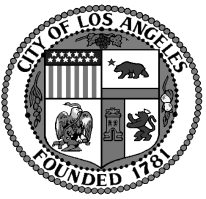 Sherman Oaks Neighborhood Council BOARD MEETING AGENDAMonday, November 10, 2014  6:30 p.m.Sherman Oaks Elementary  School Auditorium14780 Dickens StreetSherman Oaks, CA 91403SHERMAN OAKS NEIGHBORHOOD COUNCILP O Box 5721Sherman Oaks, CA 91413(818) 503-2399www.shermanoaksnc.orgOR CONTACTDepartment of Neighborhood EmpowermentOR CONTACTDepartment of Neighborhood Empowerment linked through our website under "Resources"